\\\\Course Assessment Tasks may be modified as per the discretion of the course teacher based on classroom needs.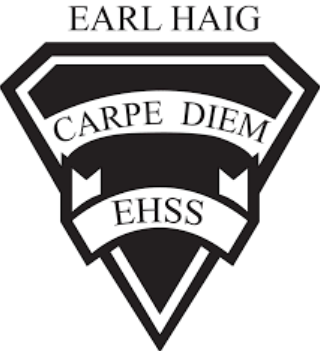 Course Outline and Evaluation SummaryCourse Code: ADA/ADC2OP                                                           Course Outline and Evaluation SummaryCourse Code: ADA/ADC2OP                                                           Title of Course: Grade 10 Claude Watson Major416-395-3210416-395-3210Department: Drama DepartmentCourse DescriptionThis course emphasizes social interaction, collaboration and communication as students create, perform and analyze Drama.Through informal and more formal performances, students use drama to communicate their aesthetic and personal values.They will experience being performer, audience, technician, designer and critic.Course EvaluationCourse evaluations incorporate one or more of the achievement categories (KICA). A brief description of each category can be found here. The final grade is calculated using the weighted percentages below.Course EvaluationCourse evaluations incorporate one or more of the achievement categories (KICA). A brief description of each category can be found here. The final grade is calculated using the weighted percentages below.Course EvaluationCourse evaluations incorporate one or more of the achievement categories (KICA). A brief description of each category can be found here. The final grade is calculated using the weighted percentages below.Course EvaluationCourse evaluations incorporate one or more of the achievement categories (KICA). A brief description of each category can be found here. The final grade is calculated using the weighted percentages below.Course EvaluationCourse evaluations incorporate one or more of the achievement categories (KICA). A brief description of each category can be found here. The final grade is calculated using the weighted percentages below.Course EvaluationCourse evaluations incorporate one or more of the achievement categories (KICA). A brief description of each category can be found here. The final grade is calculated using the weighted percentages below.Term Work:A variety of tasks where you show your learning and have marks assigned using the Achievement Categories/StrandsA variety of tasks where you show your learning and have marks assigned using the Achievement Categories/StrandsSummativeEvaluation:Marked summative tasks which assess your learning on the entire courseMarked summative tasks which assess your learning on the entire course70%%Knowledge & Understanding30%%Culminating Task70%%Thinking & Inquiry30%%Culminating Task70%%Application30%%Final Exam 70%%Communication30%%Final Exam Learning SkillsLearning skills provide Information to help students understand what skills, habits & behaviors are needed to work on to be successful. These are not connected with any numerical mark. A brief description of each skill can be found here. Responsibility, Organization, Independent Work, Collaboration, Initiative and Self-RegulationE – Excellent    G – Good    S – Satisfactory    N – Needs ImprovementRequired Materials: Any educational resource required for this course will be provided by the school. It is the student’s responsibility to come to class with these materials. School/Departmental/Classroom ExpectationsAttendance: The student is expected to attend class on time. Parents/guardians will be contacted if lates/attendance becomes an issue/hindrance. If the student knows about an absence in advance, they should contact the teacher.Plagiarism/Cheating: A mark of 0 will be assigned for any work submitted that does not belong to the student. A mark of 0 will be assigned to a student who was found to have cheated. Parents/guardians will be informed.Missed Work: If a student is absent from class, (e.g. illness, sports team) it is their responsibility to find out what they have missed and to catch up. The student is responsible for completing all of the work that was missed due to an absence. If a student misses an assignment or test without a legitimate explanation and documentation, marks up to and including the full value of the evaluation may be deducted. Make-up tests must be arranged to be written.Late Work: Late work may result in a deduction of marks up to and including the full value of the evaluation.Department Information: Because of the collaborative and experiential nature of drama, any and all absences negatively impact the student, other group members, the rehearsal process and performance outcomes. Student absences therefore, must be documented with a signed note from the parent or physician when it is a performance day. The onus is on the student to make up for missed rehearsal time when it is possible to do so.Course Assessment TasksCourse Assessment TasksCourse Assessment TasksCourse Assessment TasksUnit/Topic/StrandBig IdeasMajor Assignments / EvaluationsEstimated DurationUnit 1: Character MaskStudents will construct masks, create characters and present pre-scripted monologues in their character’svoice.Research, PresentationMonologue PerformanceScene PerformanceResponsible Practices-ongoing assessment4 WeeksUnit 2: Canadian TheatreStudents will be introduced to a number of prominent Canadian Theatre Artists through researchassignments, presentations and discussion of local work being done in Toronto and around the country.Students will also read plays and perform short scenes from Canadian playwrights.Theatrical Production ElementsText Analysis- Objective/Obstacle, Beats, Tactics, SubtextStudents learn to think in-role in preparation for Character roleWarm Up Technique PracticesMonologue PerformanceScene Study PerformanceText AnalysisResponsible Practices-ongoing assessment8 weeksUnit 3: Theatre Production Theatrical Production ElementsStudents will be given an introduction to the basic responsibilities of stage direction, balancing the stageand forming pictures (tableaux) to communicate meaning. Each student will be given the opportunity todirect a group of actors with basic set pieces in a series of three tableaux to communicate a story to theaudience.Theatrical Production Research AssignmentScene Study Skill ApplicationResponsible Practices-ongoing assessment2 WeeksUnit 4: Scene StudyApplication of Text AnalysisMoment to Moment WorkMoment BeforeStagingBest Rehearsal Practices EvaluationBest Performance Practices EvaluationJournal Reflection-Written EvaluationResponsible Practices-ongoing assessment4 WeeksUnit 5: ShakespeareFrom Paper to ProductionText AnalysisScansionSonnetMonologueScene StudyProductionWritten analysisSonnet rehearsal/performanceMonologue rehearsal/performanceScene Study rehearsal/performanceResponsible Practices-OngoingExit Interview (completion only)12 weeksUnit 6: ComedyImprovisationSketch ComedyStand UpWarm-UpsExercisesRehearsalPerformance6 weeks